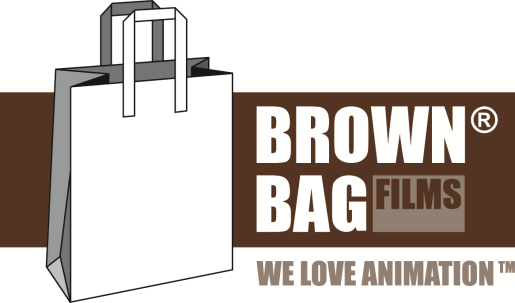 BROWN BAG FILMS® Celebrates 2 BAFTA Children’s Award Nominations.Dublin, Ireland, 22 October 2014 Brown Bag Films is celebrating two BAFTA Children’s Award nominations for their work on hit 3D animated series’ Bing and Doc McStuffins. The announcement was made on October 21, 2014 by The British Academy Children’s Awards.Bing, a co-production with Acamar Films and Tandem Films, is nominated in the Pre-school Animation category. Doc McStuffins, for Disney Junior, is nominated in the International category. Nicky Phelan, Director of Bing at Brown Bag Films, said, “The BAFTA nomination is a lovely recognition for the team to receive. We’re all incredibly proud of the show, and really love these characters; it’s been a privilege for us to play a role in bringing them to life. We have really pushed ourselves and our commitment to quality on Bing, and I think it shows. It’s great that Bing’s out in the world now and being loved by children, and the nomination is icing on the cake.”Lorraine Morgan, Producer of Bing at Brown Bag Films, said, “We are very excited and proud of this nomination!  We have really enjoyed working on this show with our partners Acamar Films and Tandem Films and we are still busy in post-production completing the last batch of episodes in the series.  It is fantastic to see the commitment and talent of the Bing team recognised in this way.”Norton Virgien, Director of Doc McStuffins at Brown Bag Films, said, “We are delighted to be nominated! Here in our Dublin studio we make sure that the heartfelt “Doc” stories are translated into 3D with lots of energy, humour and sensitivity. The most rewarding part of our jobs is knowing that we’re touching our audience, and we love hearing stories on how Doc McStuffins has changed a kids world! The BAFTA nomination is a great recognition from the industry and it means a lot to us.”Theresa Mayer, Producer of Doc McStuffins at Brown Bag Films, said, “We produced the equivalent of nine feature films for Season two in less than 2.5 years! It is a huge compliment for the team to be nominated for such a prestigious award.” Following the announcement, Cathal Gaffney, Brown Bag Films CEO, said, “This is a huge endorsement of the teams who worked so hard to achieve such high quality work.  We are immensely proud to be recognised by BAFTA with these nominations.”Bing is a brand new animated series for pre-schoolers, based on the popular book series “Bing” by award-winning author and illustrator Ted Dewan. Celebrating the noisy, joyful, messy reality of life when you’re a pre-schooler, Bing stories are small but they are full of drama - everyday dramas that all young children and the grown-ups in their lives will recognise, from taking a bath to making a smoothie. Each episode is told in real time and from Bing’s point of view, celebrating the mishaps, mess, energy and wonder with the reassuring exclamation “It’s a Bing Thing!” Bing is in production for BBC's pre-school channel, CBeebies, who premiered the series in June 2014. Doc McStuffins is an animated series about a six-year-old girl who heals stuffed animals and toys in her backyard clinic.  Each episode follows Doc and her stuffed animal friends Stuffy, Lambie, Hallie and Chilly as they care for and nurture a toy in need. Doc McStuffins was created by Chris Nee and is a Disney Junior production in conjunction with Brown Bag Films. The series premiered on Disney Junior on March 23 2012 where it broke ratings records to instantly become the No1 preschool show on U.S. television. Following the success of the first and second seasons, Disney Junior greenlit the third season of Doc McStuffins and Brown Bag Films have been busy working on it since October 2013.In May of this year, Brown Bag Films won 3 Emmy® Awards for their series Peter Rabbit. Located in Smithfield, they currently employ 160 full time staff.The full list of nominations can be found online here: http://static.bafta.org/files/nominations-list-british-academy-childrens-awards-2014-2376.pdfThe BAFTA Children’s Awards ceremony will take place on Sunday 23 November.For more information, please visit www.brownbagfilms.com or contact Anahita Tabarsi at anahita.tabarsi@brownbagfilms.comAbout Brown Bag FilmsBrown Bag Films are one of Europe’s most exciting, original and successful creative-led animation studios. Celebrating 20 years in business this year, their Dublin-based headquarters have produced cutting-edge animation for the international market, bagging numerous awards along the way. These include Oscar® nominations for Give Up Yer Aul Sins (2002), Granny O’Grimm’s Sleeping Beauty (2010), three Emmy® awards for Peter Rabbit (2014), and a host of BAFTA, Emmy® and Annie nominations for their hit shows Octonauts, Doc McStuffins and Henry Hugglemonster.Brown Bag Films' much-loved TV shows are viewed by millions of children worldwide and include Doc McStuffins, Henry Hugglemonster, Peter Rabbit, Olivia, Noddy in Toyland, and Octonauts. Their most recent production is Bing or Bing Bunny, a pre-school series for CBeebies premiered in June 2014. With a second office in LA, Brown Bag Films are committed to producing the highest-quality, cross-platform animation with strong stories and engaging characters.Founded in 1994 by Cathal Gaffney and Darragh O'Connell, Brown Bag Films have worked with some of the world’s biggest entertainment names, including Disney, Nickelodeon, BBC, Chorion and Silvergate Media. The studio is among the most technically-advanced in the world, with full animation, picture and audio post-production facilities in-house. Their motto is simple: 'We love animation'. In fact, they love it so much they trademarked it: 'We Love Animation™.’www.brownbagfilms.comAbout Acamar FilmsAcamar Films was founded in 2005 to create and produce premium quality film and television projects. Its CEO Mikael Shields has over 25 years’ experience and an international reputation for identifying, developing, financing and producing a wide range of hit film and television projects including Nick Park’s Wallace & Gromit, Aardman’s Rex The Runt, Candy Guard’s Pond Life, Pingu, Noddy, Hilltop Hospital and Flatworld. Prior to co-founding Acamar he has held senior management positions at the BBC, EVA Entertainment, Pearson, Atom Films and Ealing Studios. About Disney JuniorDisney Junior is TV's #1 preschool-dedicated network in the Nielsen demographic, Kids 2-5. Disney Junior reflects the emotional connection generations of consumers have to Disney storytelling and Disney characters, both classic and contemporary. It invites mom and dad to join their child in the Disney experience of magical, musical and heartfelt stories and characters, while incorporating specific learning and development themes designed for kids age 2-7. Disney Junior's series blend Disney's unparalleled storytelling and characters kids love deeply with learning, including early math, language skills, healthy eating and lifestyles, and social skills. In the U.S., Disney Junior is a daily programming block on Disney Channel and a 24-hour channel.  There are 33 Disney Junior channels in 24 languages around the world.